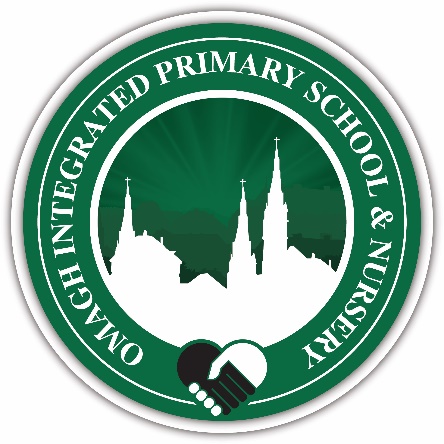 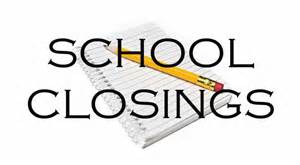                                   2019-2020 AUTUMN TERM	September		Mon. 2nd 	Term CommencesFri 27th		School Development Day 1 		(School closed for pupils)               		October		Frid 25th 	School Development Day 2 					“Reporting to Parents” Day			Mon 28th	School Development Day 3		(School closed for pupils)               							Tues 29	Closure (Hallowe’en)			Wed 30th 	Closure (Hallowe’en)			Thurs 31st	Closure (Hallowe’en)November		Fri 1st  		Closure (Hallowe’en) December		School finishes half day on Friday 20th December (Half Day) (Christmas)SPRING TERMJanuary 2020		Mon 6th 	Staff Training(School closed for pupils)			Tues 7th   	Term commences February		Fri 14th   	School Development Day 4(School closed for pupils)					Mon 17th 	Closure											Tues 18th 	ClosureMarch			Mon 16th        	School Development Day 5 			Tues 17th 	Closure    (St. Patrick’s Day)                            SUMMER TERMApril 			Wed 8th 	Half Day Closure			Thurs 9th 	Closure (Easter Holiday)			Mon 20th        Term CommencesMay			Fri 8th  		Closure (May Day Bank Holiday)Mon 25th 	Closure (May Day Bank Holiday)June   			School finishes half day on Tuesday 30th June 2020  		 Half Day (Summer Holidays)